Welcome to Primary Care Internal Medicine of Ithaca, PCOur practice is located at 217 N Aurora St in Ithaca, New York and we provide primary care internal medicine with a focus on patient centered evidence based medical treatment.  We diagnose, treat, manage, and coordinate care of medical conditions of adults (excluding surgical treatments). Our patients can expect comprehensive care, coordinated with other medical providers as needed.   Our services will be accessible, focused on quality and safety.  Patients can expect to be treated with respect, dignity, and compassion. We strive to provide patient-centered evidence-based care which means a partnership among patients, families, caregivers, and us.  We respect patient preferences in order to reach decisions regarding medical care and welcome patient input.Our goals as your doctor are to:Work with you to improve your healthReview your medications at every visit and discuss with you any interactions or contraindicationsDevelop a personal action plan with you to address your chronic conditionsSet goals with you and monitor your progressInform you of all test resultsHelp you take control of your health by providing you educational material and linking you to other community programs and resourcesProvide you 24-hour access to a clinical decision-maker by phoneHave arrangements with the local emergency room and urgent care to be informed of your visit and treatment Reserve space in our schedule for you to accommodate a same-day appointmentOur goals for you are to:Make sure your treatment team knows your entire medical historyTell us all of the medications and supplements you are takingActively participate in planning your careKeep appointments as scheduledAdhere to the plan of careDiscuss need for specialty care with usRequest that any other doctor you see, sends us a report including copies of lab work, imaging results, and any other tests performedKnow your insurance and what it coversProvide the office feedback on how we can improveNew patient visits will be scheduled with your selected primary care provider or a nurse practitioner working with that physician.  New patients are asked to arrive 15 minutes early in order to orient yourself to the practice and complete paperwork needed for your patient record.In the event of an emergency:  Call 911 First.Office Contact Information:Office Phone Numbers:Clinical: (607) 273-2811Business/Billing: (607) 256-8869Fax: (607) 273-1170Website:  www.pcimithaca.comIf possible, please let us know if you are on your way to a hospital or emergency room, so that we might facilitate care.  The office is open Monday - Friday from 8am - 4:30pm.  We are closed for all major holidays.  Parking is on street or in the public parking garage located on Seneca & Tioga Streets.  City parking rates apply.  There are two (2) handicapped parking spaces in front of our building.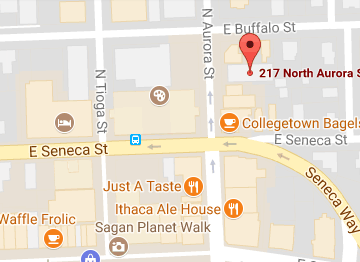 Our office offers laboratory draws from 8:30am – 10:30am Mondays & Wednesdays, please call to schedule an appointment.Dr. Costello’s office hours are:Monday:		  9:30am – 4:30pmTuesday:		  1:00pm – 4:30pmWednesday:		  9:30am – 4:30pmFriday:		10:00am – 4:30pmDr. Jander’s hours are:Monday:		 8:30am – 4:30pmWednesday:		 1:00pm – 4:30pmFriday:	         12:30pm – 4:30pmOur office employs three (3) nurse practitioners:  Bonnie Lefkowitz-White, NP; Jessa Dauria, FNP and Nancy Banfield Johnson.  The nurse practitioners see patients in the office, at the local assisted living facilities and in the patient’s home when necessary.The Nurse Practitioner's office hours are as follows:Bonnie Lefkowitz-White, NP is in the office Mondays from 9am - 3pmJessa Dauria, FNP is in the office on Wednesday 9am – 4pm; Thursday from 9am - 1pm and Friday from 9am - 4pm.Nancy Banfield Johnson, NP is in the office on Tuesday, Thursday & Friday 9am – 4pm.Appointments with the clinicians in our office can be in person, telehealth or by telephone.  Appointments after hours are available as neededThe clinical office staff is available from 8am - 4:30pm, except during the noon hour.  We have 24-hour phone coverage.  Patients should call our clinical number (607) 273-2811 for all urgent matters. Routine questions, billing questions, prescription refill requests and non-urgent appointments may be directed to us through our patient portal or by calling during office hours.  For after-hours phone services, please call (607) 273-2811 and follow the prompts to reach the on-call physician.  When calling after hours, please be sure to state the urgency of your call.The Business Office/Billing Dept. is open Monday – Friday from 10am – 4:30pm.  Billing questions may be directed through our patient portal to the Business Office 24 hours per day with a response time of approximately 3 business days.  The Business office accepts VISA, MasterCard, check or cash for all payments.  You can find our online payment portal at our website:  www.pcimithaca.com.  The practice offers electronic statement delivery.Thank you for choosing us for your healthcare needs.  We hope this letter has helped to answer most of your questions, but feel free to ask if you have any further inquiries. We offer equal access to all patients regardless of insurance. If you do not have insurance or are unsure if we participate with your insurance plan, please call our billing staff.  Our billing staff has information available to help you find access to coverage.